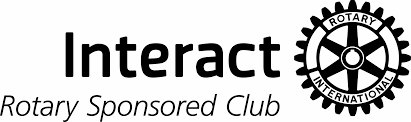 What is it?Interact is a Rotary-affiliated club for teenagers who want to make a difference in their community and the world.What does it do?Membership involves participation in two group service projects, one community-based and one international, with some smaller projects throughout the year. This is to teach young people (that’s you!) leadership skills, ethics, and the importance of community.Isn’t it just nhs, then?There are definite similarities, but unlike NHS, there is no GPA requirement. We also don’t have individual projects or service hours (but the non-mandatory projects do count as NHS service hours!)Where do I sign up?Now you’re asking the right questions! Contact Interact President Ragan Protzman in person or email raganprotzman99@gmail.com with your contact information to be added to the contact list! The first meeting is on [date] in [room number], right after school.SEE YOU THERE!